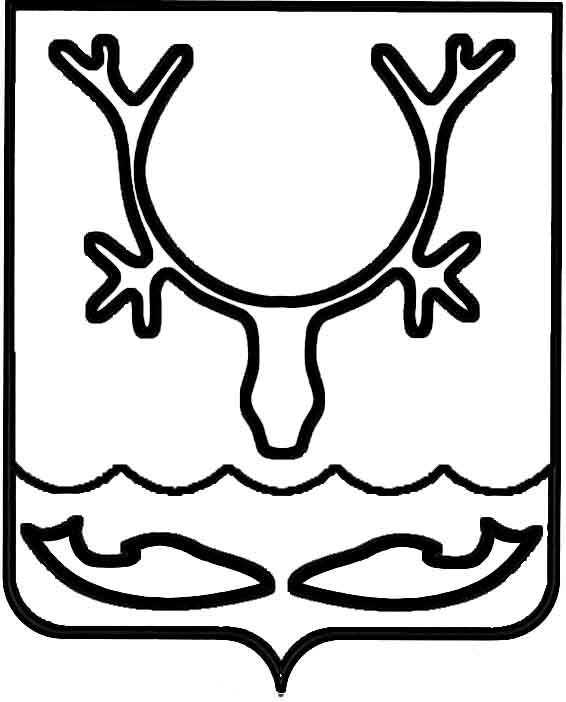 Администрация муниципального образования
"Городской округ "Город Нарьян-Мар"РАСПОРЯЖЕНИЕО внесении изменения в распоряжение Администрации МО "Городской округ "Город Нарьян-Мар" от 29.12.2018 № 1101-рНа основании постановления Администрации муниципального образования "Городской округ "Город Нарьян-Мар" от 30.08.2019 № 827 "О внесении изменений 
в муниципальную программу муниципального образования "Городской округ "Город Нарьян-Мар" "Формирование комфортной городской среды в муниципальном образовании "Городской округ "Город Нарьян-Мар":Внести в распоряжение Администрации МО "Городской округ "Город Нарьян-Мар" от 29.12.2018 № 1101-р "Об утверждении плана реализации муниципальной программы муниципального образования "Городской округ "Город Нарьян-Мар" "Формирование комфортной городской среды в муниципальном образовании "Городской округ "Город Нарьян-Мар"  на 2019 год" изменение, изложив приложение в новой редакции (Приложение).Настоящее распоряжение вступает в силу со дня его подписания.Приложениек распоряжению Администрации муниципального образования "Городской округ "Город Нарьян-Мар" от 11.09.2019 № 636-р"Приложениек распоряжению Администрации МО "Городской округ "Город Нарьян-Мар" от 29.12.2018 № 1101-рПланреализации муниципальной программымуниципального образования "Городской округ "Город Нарьян-Мар""Формирование комфортной городской среды в муниципальном образовании "Городской округ "Город Нарьян-Мар" на 2019 годОтветственный исполнитель: управление жилищно-коммунального хозяйства Администрации муниципального образования "Городской округ "Город Нарьян-Мар"   ".11.09.2019№636-рИ.о. главы города Нарьян-МараА.Н. БережнойНаименование подпрограммы, мероприятийОтветственный исполнитель(ФИО, должность)Планируемый срок проведения торгов(в случае необходимости)Срок начала реализациимероприятияСрококончания реализациимероприятияОжидаемый результатФинансирование текущего года,тыс. рублей1234567Подпрограмма 1. "Приоритетный проект "Формирование комфортной городской среды (благоустройство дворовых и общественных территорий)ХХХХ56 421,31.3. Региональный проект Ненецкого автономного округа "Формирование комфортной городской среды"ХХХХ17 497,71.3.1. Реализация программ формирования современной городской средыуправление жилищно-коммунального хозяйства, МКУ "УГХ 
г. Нарьян-Мара"ХХХХ17 497,7Устройство спортивной  игровой площадки по пер. Рождественский в районе д. 16управление жилищно-коммунального хозяйства, МКУ "УГХ 
г. Нарьян-Мара"маймайдекабрьОбустройство общественной территории8 113,3Обустройство общественной территории на пересечении ул. Ненецкой и ул. Смидовича  в районе Центра занятостиуправление жилищно-коммунального хозяйства, МКУ "УГХ 
г. Нарьян-Мара"маймайдекабрьОбустройство общественной территории9 384,41.4. Основное мероприятие: Благоустройство территорийХХХХ35 115,11.4.1. Cофинансирование расходных обязательств по благоустройству территорий (Реализация мероприятий по благоустройству территорий)управление жилищно-коммунального хозяйства, МКУ "УГХ 
г. Нарьян-Мара"ХХХХ34 061,61.4.2. Реализация мероприятий по благоустройству территорийуправление жилищно-коммунального хозяйства, МКУ "УГХ 
г. Нарьян-Мара"ХХХХ1 053,5Обустройство общественной территории на пересечении ул. Ненецкой и ул. Смидовича  в районе Центра занятостиуправление жилищно-коммунального хозяйства, МКУ "УГХ 
г. Нарьян-Мара"маймайдекабрьОбустройство общественной территории9 998,2Обустройство общественной территории  в районе средней школы № 5  управление жилищно-коммунального хозяйства, МКУ "УГХ 
г. Нарьян-Мара"августавгустдекабрьОбустройство общественной территории15 532,2Благоустройство общественной территории  в районе строения № 6 по  ул. им. В.И.Ленина  в городе Нарьян-Маре управление жилищно-коммунального хозяйства, МКУ "УГХ 
г. Нарьян-Мара"в течение года
(в соответствии
с планом-графиком)сентябрьдекабрьБлагоустройство общественной территории9 584,71.5. Основное мероприятие: Обеспечение разработки проектов, согласования и оформление требований (разрешений) по объектам благоустройстваХХХХ595,01.5.1. Расходы на проекты, согласование и оформление требований (разрешений)управление жилищно-коммунального хозяйства, МКУ "УГХ 
г. Нарьян-Мара"ХХХХ595,0Разработка дизайн-проектовуправление жилищно-коммунального хозяйства, МКУ "УГХ 
г. Нарьян-Мара"в течение года
(в соответствии
с планом-графиком)майдекабрьРазработка дизайн-проектов350,0Согласование проектовуправление жилищно-коммунального хозяйства, МКУ "УГХ 
г. Нарьян-Мара"не проводятсяв течение годаПрохождение процедуры согласования проектов245,01.6. Основное мероприятие: Реализация проектов по поддержке местных инициатив  ХХХХ3 213,51.6.1. Субсидии бюджетам муниципальных образований Ненецкого автономного округа на реализацию проектов по поддержке местных инициативуправление жилищно-коммунального хозяйства, МКУ "УГХ 
г. Нарьян-Мара"ХХХХ2 467,31.6.2. Софинансирование расходных обязательств по реализации проекта по поддержке местных инициативуправление жилищно-коммунального хозяйства, МКУ "УГХ 
г. Нарьян-Мара"ХХХХ537,71.6.3. Софинансирование расходных обязательств по реализации проекта по поддержке местных инициатив за счет денежных средств физических и юридических лиц, в том числе добровольных пожертвованийуправление жилищно-коммунального хозяйства, МКУ "УГХ 
г. Нарьян-Мара"ХХХХ208,5Благоустройство территории в районе д. № 42 по ул. им. 60 лет Октябряуправление жилищно-коммунального хозяйства, МКУ "УГХ 
г. Нарьян-Мара"контракт 2018 годамайиюльБлагоустройство общественной территории    1 345,3Благоустройство территории дома № 5 по улице им. В.И. Ленинауправление жилищно-коммунального хозяйства, МКУ "УГХ 
г. Нарьян-Мара"июльавгустдекабрьБлагоустройство общественной территории1 005,7Спортивная площадка в районе улицы Мурманская, 15управление жилищно-коммунального хозяйства, МКУ "УГХ 
г. Нарьян-Мара"сентябрьсентябрьдекабрьБлагоустройство общественной территории862,5Подпрограмма 2. "Приоритетный проект "Формирование комфортной городской среды (благоустройство парков)ХХХХ10 309,32.1. Основное мероприятие: Создание условий для массового отдыха жителей городского округа и организация обустройства мест массового отдыха населенияХХХХ10 309,32.1.1. Софинансирование обустройства мест массового отдыха населения (городских парков)управление жилищно-коммунального хозяйства, МКУ "УГХ 
г. Нарьян-Мара"ХХХХ10 000,02.1.2. Обустройство мест массового отдыха населения (городских парков)управление жилищно-коммунального хозяйства, МКУ "УГХ 
г. Нарьян-Мара"ХХХХ309,3Обустройство городского парка в районе ул. Юбилейная в г. Нарьян-Мареуправление жилищно-коммунального хозяйства, МКУ "УГХ 
г. Нарьян-Мара"июльавгустдекабрьОбустройство городского парка7 219,2Благоустройство территории сквера по ул. Выучейскогоуправление жилищно-коммунального хозяйства, МКУ "УГХ 
г. Нарьян-Мара"августавгустдекабрьБлагоустройство сквера3 090,1Итого66 730,6